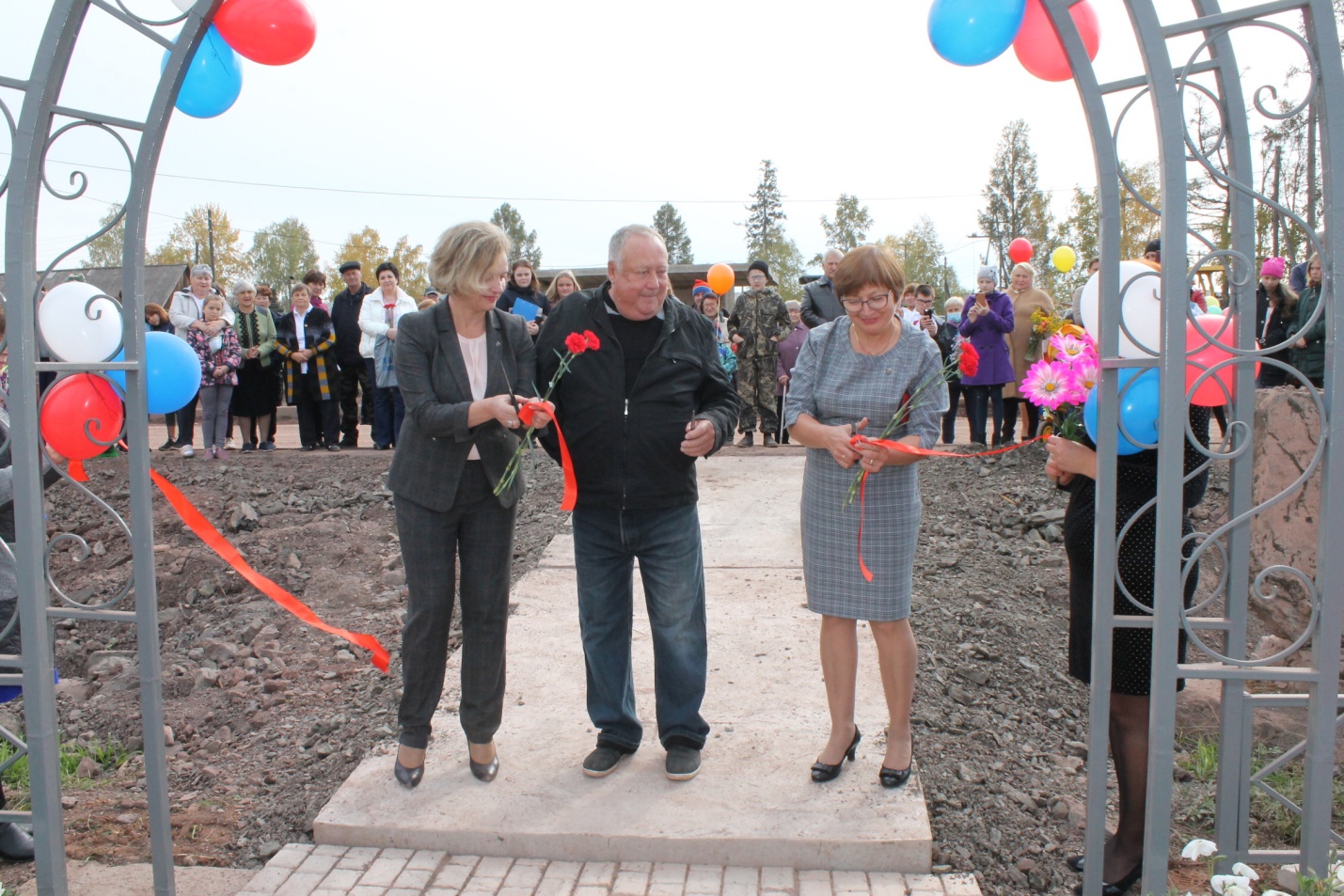 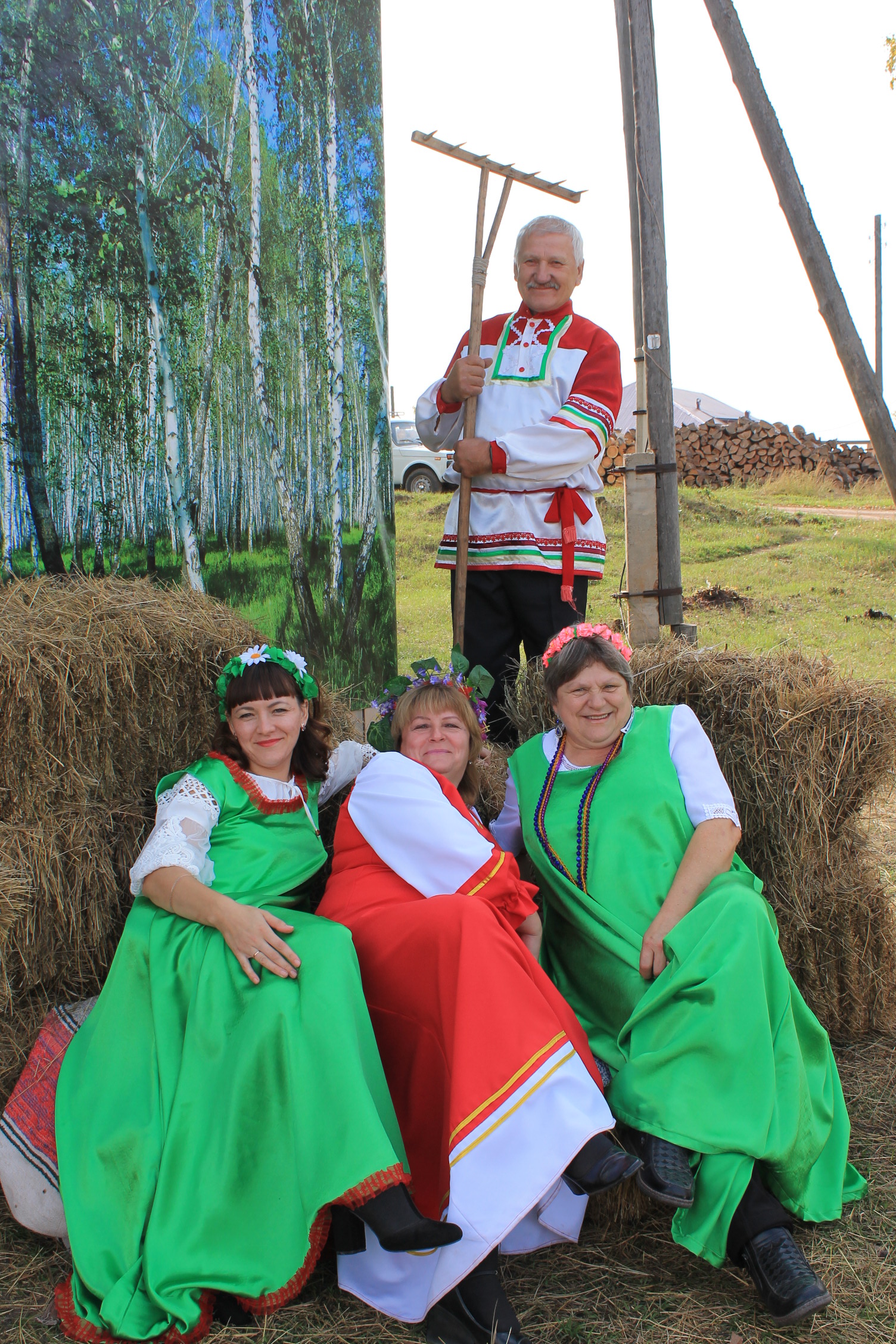 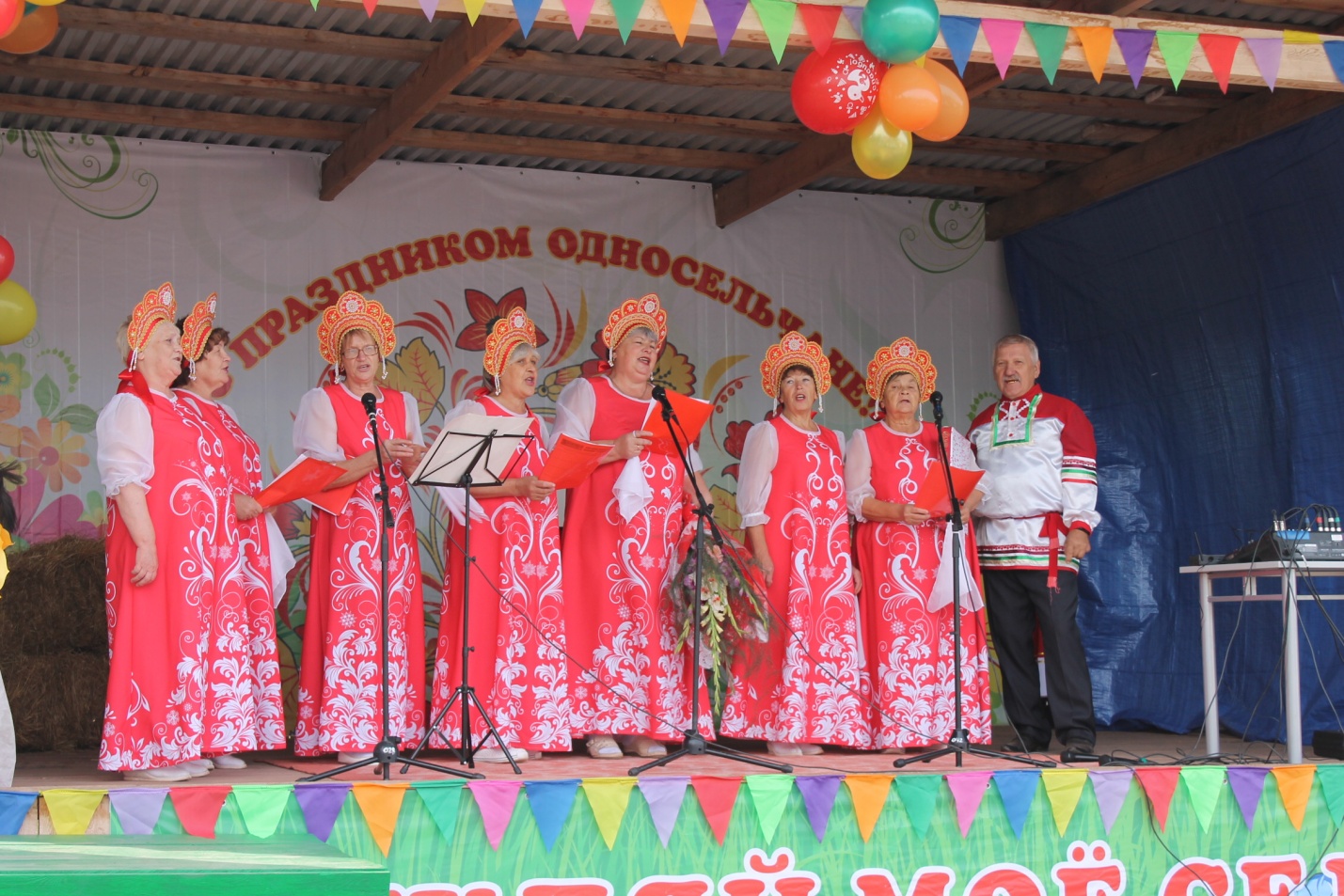 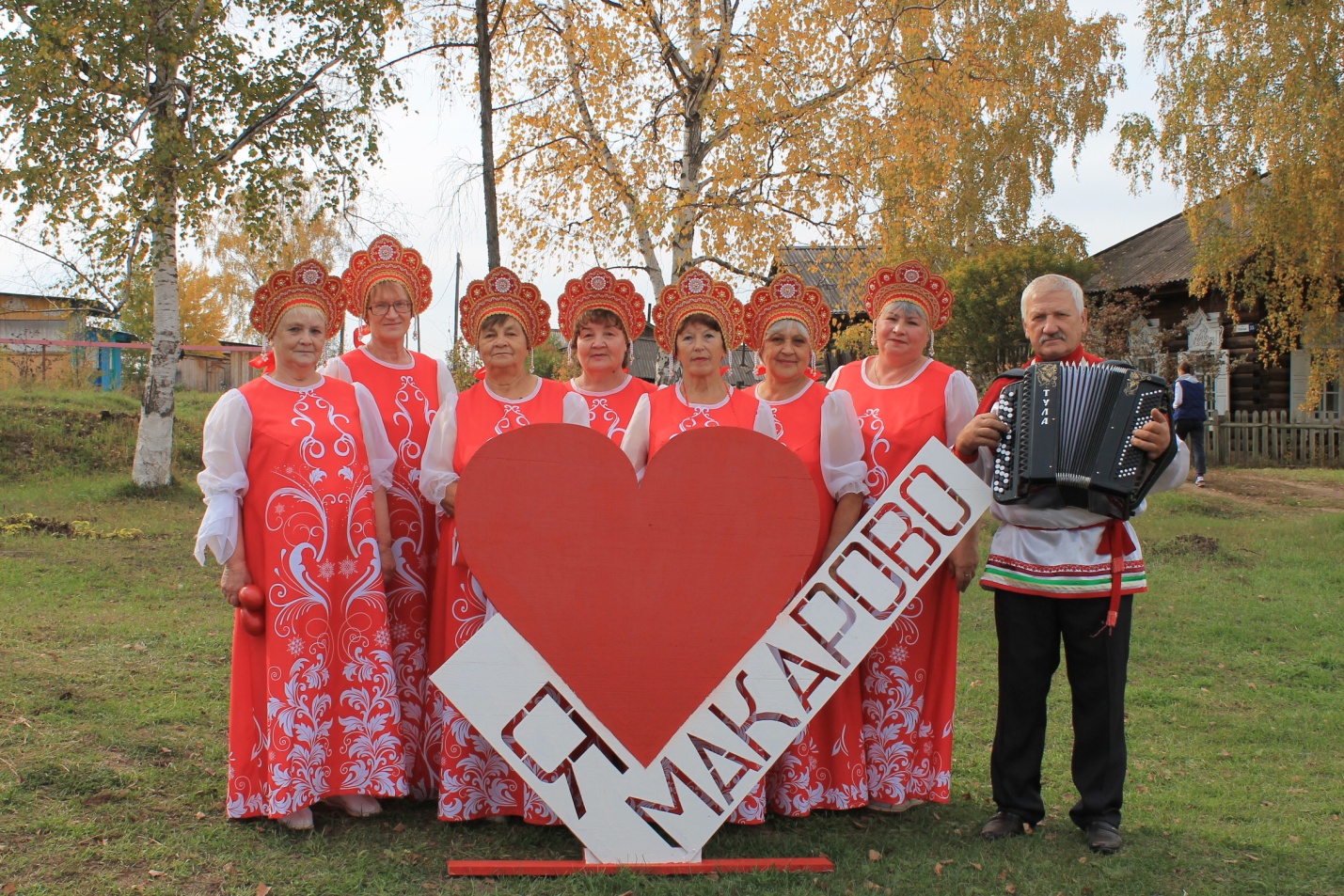 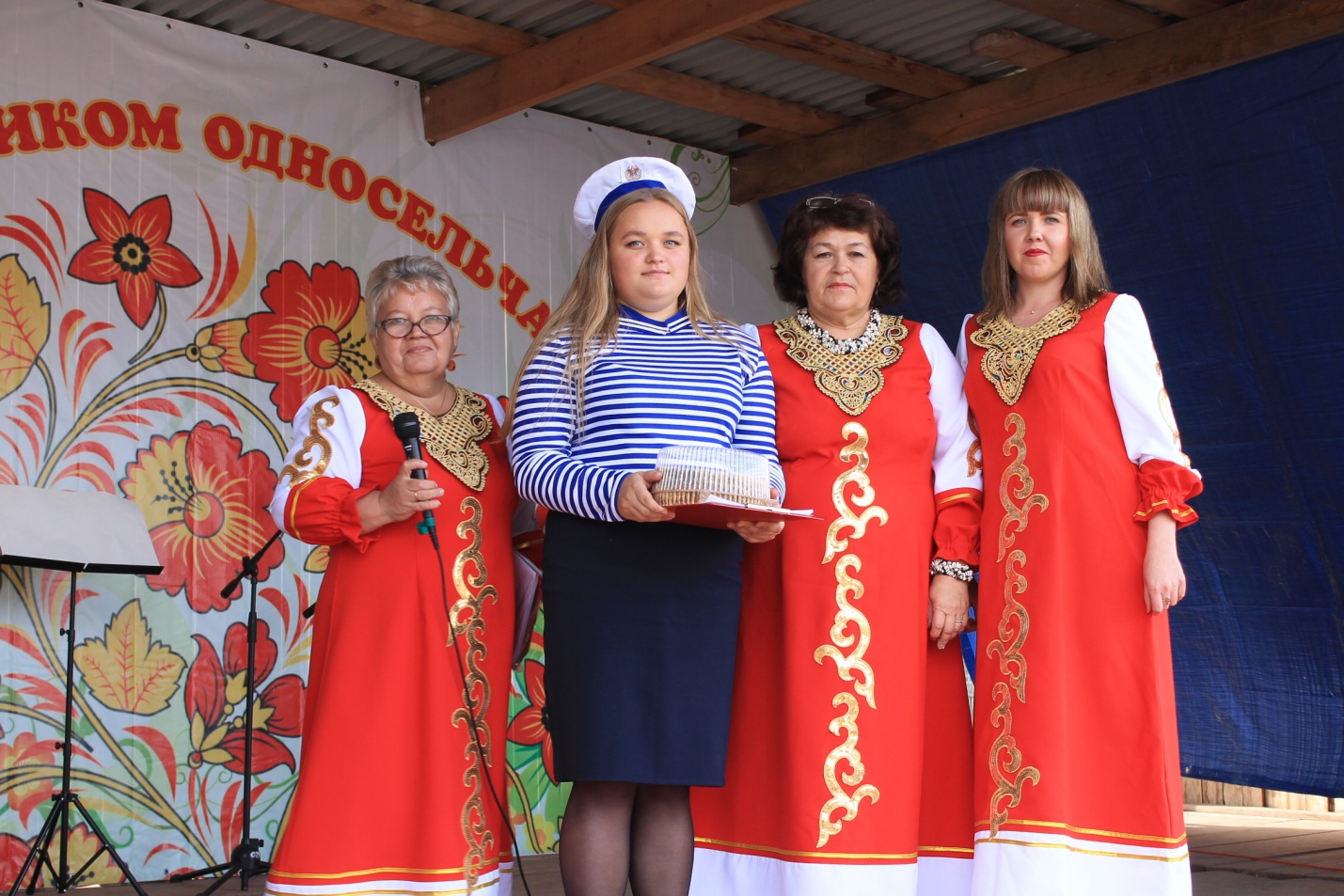 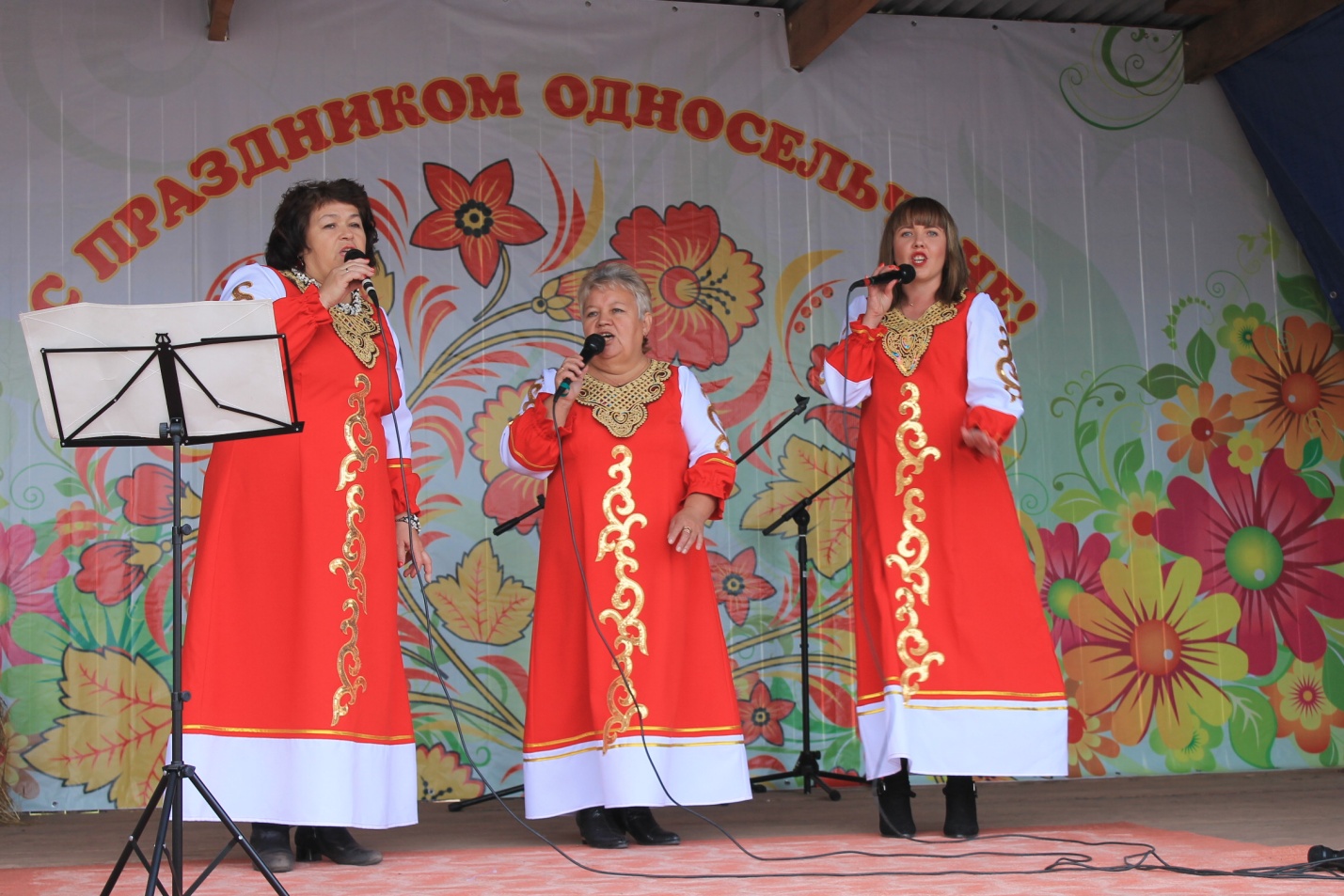 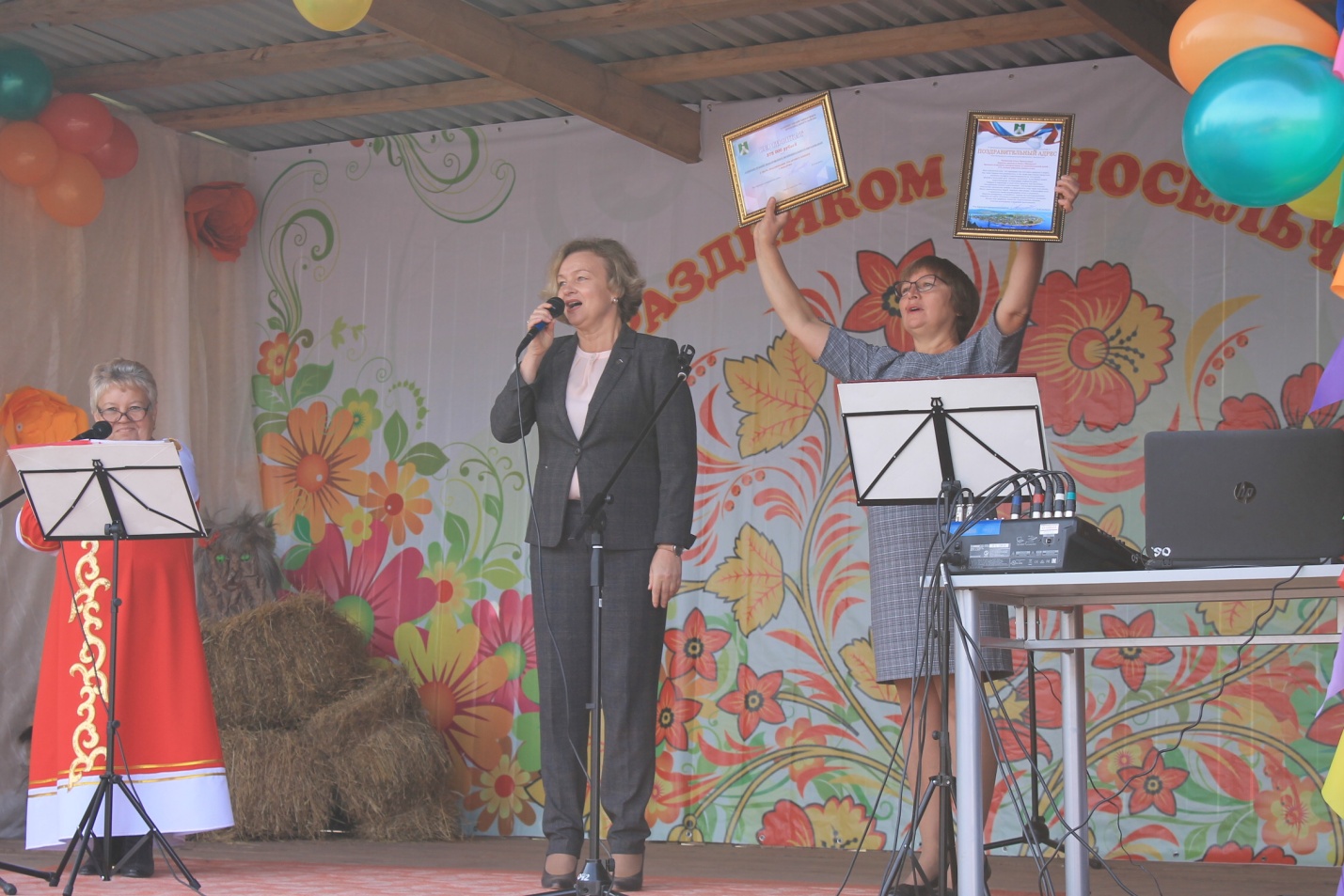 «О своём селе - красивыми словами»19.09.2020«О своём селе - красивыми словами»На Российской земле расположены тысячи больших и малых городов и сел, каждый из них по-своему уникален, в Киренском районе есть такое село Макарово. История маленького села созвучна с историей большой страны. Всех гостей, пришедших и приехавших 19 сентября 2020 г. на 375 - летний юбилей села Макарово, встречали круглым, пышным караваем. Было отрадно видеть, что у жителей села и организаторов праздника много друзей, и все они съехались к ним разделить радость встречи и подарить частицу своей души. В число гостей входили:Заведующая Отделом Образования Киренского района Звягинцева Оксанат Павловна, Глава Юбилейенского сельского поселения Шеррер Павла Леонидовича. Все они тепло поздравили жителей поселка с праздником..Перелистывая страницы истории посёлка, организаторы праздника вспомнили ветеранов Великой Отечественной войны, их было призвано на фронт более 300 человек, тружеников тыла. Слова поздравления в адрес этих людей прозвучали от председателя совета ветеранов и главы Макаровского сельского поселения .У каждого человека, безусловно, есть свой город, своя деревня, свой родной уголок, где он родился, рос, учился. И для каждого именно этот уголок красивее и лучше всех остальных. Все это заслуга людей, разного возраста, разных профессий, разных увлечений, делающих родной посёлок прекрасным. Слова благодарности, ценные подарки, поздравления, и музыкальные поздравления от вокальной группы «Трио Подруги» получили долгожители и почетные жители села, которых здесь достаточно много.«Прекрасна свадьба - хоть какая, она - итог большой любви». Это о тех семьях, которые справили юбилейные даты. «Бриллиантовая свадьба», «золотая свадьба, все получили поздравления и ценные подарки.Без дня вчерашнего не будет дня будущего. А будущее – это наши дети. В этом году село Макаровопополнился 1 маленьким жителем, ее поздравила и вручила подарки Глава администрации Ярыгина О.В.Не забыли организаторы и тех, кто отметил юбилей и, следуя доброй традиции, в день рождения посёлка чествовали дорогих именинников. К всеобщему удивлению, таких юбиляров оказалось достаточно много. Не все смогли прийти на праздник в силу различных причин, у тех, кто смог быть на празднике и получить аплодисменты зрителей и памятный подарок, глаза блестели от слез.«Семья - убежище души», так назывался очередной блок программы.В посёлке есть такие семьи, которые достойно воспитывают своих детей и принимают активное участие в жизни посёлка. Все семьи услышали в свой адрес слова благодарности, поздравления и музыкальный подарок от жителей села и участников ансамбля Сударушки» .За украшение праздника своими яркими выступлениями организаторы выразили особые слова благодарности ансамблю Жемчужина  МКУК МЦНТ и Д Искра.Не успела опустеть сцена после торжественной части, как началась подготовка к другой части мероприятия – выступление кавер - группы «Гравитация» из районного центра. Праздник продолжился зажигательной дискотекой во главе с ди-джеем Глотовой Г.Н.. Далее жители смогли наблюдать красочный  феерверк. Праздник подходит к концу. Небо раскрашивается многоцветьем праздничного салюта. Жаль, что праздник закончился, но юбиляры уверены, что впереди их ждет новый юбилей, новые встречи, яркие эмоции от будущих событий и свершений. 